si Vás dovolujeme pozvat na seminář„Domácí násilí z pohledu obětí domácího násilí - uvedení do problematiky“Akreditace MPSV: „Domácí násilí z pohledu obětí domácího násilí - uvedení do problematiky“ Číslo akreditace A2023/1633-SP/PC. (8. hodin)Akreditace MVČR: „Domácí násilí z pohledu obětí domácího násilí - uvedení do problematiky“ Číslo akreditace: AK/PV-11/2024. (8. hodin)OBSAH: Základní vhled do problematiky                Základní terminologie. Příčiny domácího násilí. Znaky domácího násilí. Formy domácího násilí. Cyklus domácího násilí. Dynamika násilného soužití.          Oběti domácího násilí. Násilné osoby         Psychologie obětí domácího násilí. Specifika. Typologie obětí. Psychologie násilných osob. Typologie násilných osob. Důsledky domácího násilí.     Cílové skupiny v případech domácího násilí      Ženy jako oběti domácího násilí.  Muži jako oběti domácího násilí. Děti jako oběti domácího násilí. Senioři jako oběti domácího násilí.  Typologie násilných vztahů.Pomoc osobám ohroženým domácím násilím v ČR    3 pilíře odborné pomoci obětem v ČR – Policie ČR, intervenční centra, okresní soudy. Problematika vykázání násilné osoby ze společného obydlí. Další místa pomoci. Příslušná legislativa. Interdisciplinární spolupráce.Diskuze nad konkrétními případy. Sdílení kazuistik             Na základě zájmu účastníků, příp. budou prezentovány kazuistiky lektora. Dotazy posluchačů.Součástí ceny je osvědčení o absolvování semináře, materiály k tématu v elektronické podobě a občerstvení, které sestává z nealkoholických nápojů, drobného občerstvení v průběhu školení a rautového oběda.Jak se přihlásit:  	Zaplaťte účastnický poplatek a vyplňte přihlašovací formulář, prostřednictvím našich webových stránek www.topseminare.cz . Úředníci ÚSC mohou realizovat platbu za seminář až po obdržení faktury po semináři. Nejasnosti a dotazy rádi vyřídíme telefonicky či emailem (kontakty viz výše nebo na webových stránkách). Ve lhůtě tři dny a méně před konáním akce není možné zrušit účast na semináři. Kdykoli je možné nahlásit náhradníka na info@topseminare.cz. Zaplacení a smluvní podmínky: Úhradu semináře proveďte na náš účet č. 5000500032/5500 Raiffeisen Bank, neopomeňte uvést správný variabilní symbol. Daňový doklad obdrží účastníci v den konání semináře. V případě neúčasti se vložné nevrací, ale je možné poslat náhradníka             TOP Semináře s.r.o.,Vzdělávací agenturaAkreditace programů MPSV a MV ČRZátiší 476/12, Ostrava – Svinov, 721 00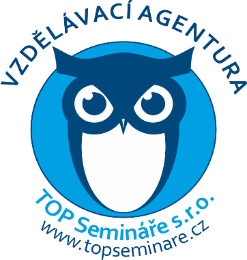 IČ: 06546897 Mobil:602 707 481, E-mail: info@topseminare.czvíce informací na: www.topseminare.czDomácí násilí z pohledu obětí domácího násilí - uvedení do problematikyDomácí násilí z pohledu obětí domácího násilí - uvedení do problematikyAkreditace: MPSV: A2023/1633-SP/PC (8. hodin) kombinovaná forma
MVČR: AK/PV-11/2024 (8. hodin) prezenční
Variabilní symbol: 20249002    NOVINKAPřednáší: PhDr., Mgr. Lucie Paprsteinová – Bílý kruh bezpečí Ostrava, od roku 2008 dosud-vedoucí sociální služby. Zkušená lektorka.Termín konání: 27.9. 2024 (pátek) od 9,00 hod. (prezence od 8,30hod – 9,00 hod.)
Místo konání: Hotel SAREZA – sál za recepcí, Čkalovova 6144/18, 70800, OstravaCena:1 990 Kč / osobaOrganizace: TOP. Semináře s.r.o.  IČ: 06546897